เอกสารแนบท้ายรายการประกอบแบบโครงการปรับปรุงอาคารเทพรัตนราชสุดา ชั้น 1-4 จำนวน 12 ห้อง เป็นศูนย์การเรียนรู้ใบลานศึกษาและศิลปวัฒนธรรมล้านนา----------------------------------เอกสารแนบท้ายรายการประกอบแบบฉบับนี้ ถือเป็นส่วนหนึ่งของสัญญา  รายละเอียดการจัดทำประตูบานเปิดแบบประตูวิหาร (D4)เป็นชุดประตูบานไม้สักอบแห้ง  ต่อไม้ได้ไม่เกิน 3 ชิ้น/ต่อบาน (ตามแบบรูปรายการ)แกะสลักจากแผ่นไม้สักตามรูปแบบที่กำหนด คณะกรรมการตรวจการจ้างและผู้ควบคุมงานอาจจะพิจารณาปรับเปลี่ยนได้ตามความสวยงามและเหมาะสมรูปแบบบานประตูแกะสลัก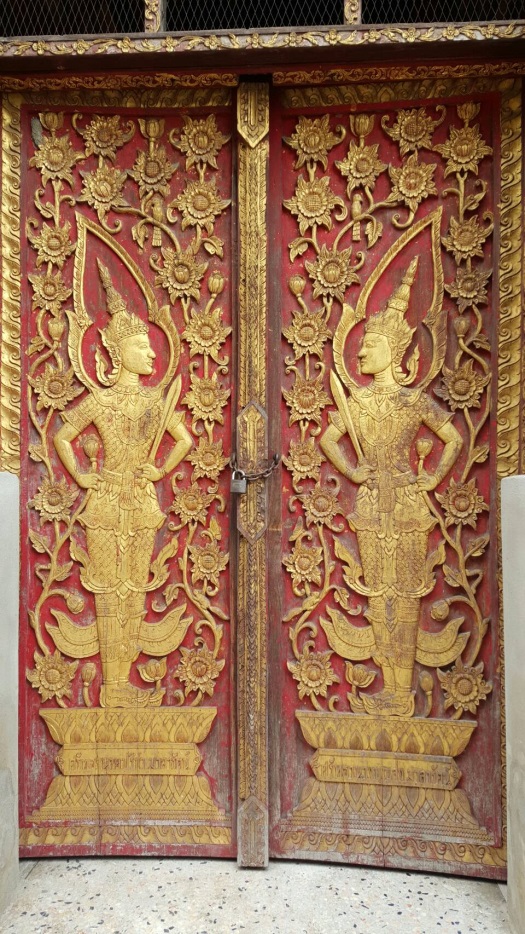 รูปแบบหัวซุ้มประตูด้านบน เป็นลวดลายหม้อบูรณฆฏะ  ให้ผู้รับจ้างนำเสนอรูปแบบให้คณะกรรมการตรวจการจ้างและผู้ควบคุมงานพิจารณาอนุมัติก่อนดำเนินการความหนาของชุดบานประตู (หลังการแกะสลัก) ไม่น้อยกว่า 2 นิ้ว วัดความหนาที่กรอบบานทาสีทองและสีแดงตามรูปแบบที่กำหนด หรือให้เป็นไปตามดุลยพินิจของคณะกรรมการตรวจการจ้างหรือผู้ควบคุมงานอุปกรณ์และการติดตั้งชุดบานประตูให้เป็นไปตามแบบรูปรายการกำหนดส่วนประกอบอื่น ๆ นอกจากที่กำหนดข้างต้น ให้เป็นไปตามแบบรูปรายการ2งานผนังไม้ W7 ให้ผู้รับจ้างทำการทาเคลือบน้ำยากันปลวก กันมอด ทุกชิ้นห้ามผู้รับจ้างใช้ลิฟท์ประจำอาคารในการขนของหรือวัสดุก่อสร้างห้ามผู้รับจ้างล้างวัสดุ อุปกรณ์ในห้องน้ำประจำอาคาร เพราะอาจเกิดการอุดตันในระบบท่อน้ำได้การใช้เฉดสีทาอาคารหรือส่วนอื่นใด  หากไม่ได้ระบุรายละเอียดไว้ในแบบรูปรายการให้ผู้รับจ้างนำเสนอรายละเอียดให้คณะกรรมการตรวจการจ้างและผู้ควบคุมงานพิจารณาอนุมัติก่อนดำเนินการมหาวิทยาลัยราชภัฏเชียงใหม่